Agenda for June SRC MeetingDate: 30/06/2023
Time: 15:00
Location: PS-EHa.1.30Acknowledgement of Traditional Custodians of the LandFirst Nations Representative (Chair in absence) to give the acknowledgement of Country.2. 	Welcome, Introduction, and ApologiesChair to call for apologies to be noted.Declarations of InterestChair to call for Declaration of conflicts of Interest.SRC members are required to disclose any material interests in a matter being considered, or about to be considered, at a meeting of the SRC.Order of BusinessStarring of items and reorder business if required.General Secretary, Bowen Fucile stars items 12.13Confirmation of Previous Minutes Chair to confirm if previous meeting minutes are a true and accurate recording of the meeting.Motion: That the minutes of the SRC General Meeting held in May as circulated be considered a true record of the last meeting, see Business Paper A.Mover: Bowen Fucile
Seconder: 
Status: Passed/ Passed as amended/ Not PassedConfirmation of Member ReportsChair to ask if Member Reports are accurate.Motion: That the Member’s Reports in Business Paper B be received and accepted.Mover: Bowen Fucile
Seconder: 
Status: Passed/ Passed as amended/ Not PassedAction SheetChair to go through Action Items in Business Paper C.President’s ReportChair to address the SRC.10.  Right of Audience and Debate and GuestsMotion 10.1: That the SRC:Receive the report from Student Community in Business Paper DAccept the report from Student Community in Business Paper DStanding Agenda ItemStatus: Passed/ Passed as amended/ Not Passed11. Committee ReportsChair to open discussion on:Business Paper E – Budget Committee June12. Business of the CouncilMotion 12.01: Western SRC's Support for the Voice to Parliament and the Yes CampaignMotion 12.02: Calling for the Abolition of Standardized Testing and Adoption of Mainstream Assignment and Project-Based Assessment Tools at Western Sydney UniversityMotion 12.03: Adoption of Life Skills Education into the Curriculum at Western Sydney UniversityMotion 12.04: Support for the National Union of Students (NUS) Campaign for Mandatory Student UnionsMotion 12.05: Mandatory Preferential Voting Training within all Curriculum Streams at Western Sydney UniversityMotion 12.06: Recognition of the Importance of Reforming Childcare for University StudentsMotion 12.07: Provision of HELP Loans for Student Accommodation ExpensesMotion 12.08: Expansion and Reform of Western Sydney University's Shuttle Bus ServiceMotion 12.09: Condemnation of Crystal Ram, Western SRC President, for Verbal Abuse of Security Staff at Parramatta City CampusMotion 12.10: Promoting Transparency and Accountability in the Use of SRC FundsMotion 12.11: Commendation of Bowen Fucile, General Secretary of the Western SRC, for Exemplary Hard Work, Transparency, and IntegrityMotion 12.12: Encouraging Increased Content Production by Student Journalists at W'SUP for Enhanced Student EngagementMotion 12.13: Allocation of Funds for the Creation of a Statue at Parramatta South CampusGeneral Secretary, Bowen Fucile moves to refer motion to the Budget Committee.Motion 12.14: Calling for the separation of the Student Representation ProceduresMotion 12.15: Implementation of Mandatory Equity and Gender Diversity Training for Western SRC RepresentativesMotion 12.16: Recognizing Grant Murray as 'President for Life' in Appreciation of Outstanding LeadershipMotion 12.17: Requiring In-Person Voting for Student Elections at Western Sydney UniversityMotion 12.18: Budget Request for the 2023 Clubs Day Recommended by the Budget Committee to approve motion this SRC General MeetingMotion 12.19: Place Further Sanctions on the Iranian Government and Officials  Motion 12.20: Budget Request for the 2023 Diversity Fest (Spring) Recommended by the Budget Committee to approve motion this SRC General MeetingMotion 12.21: Behavior in Western Libraries  Motion 12.22: Expression of Thanks and Appreciation Motion 12.23: WESTERN Graduation Ball Motion 12.24: World Nature Conservation Day Motion 12.25: Further Funding for Hygiene Items Motion 12.26: Games Table for The Hub Motion 12.27: Pantry Items for Parramatta South Motion 12.28: Monday Breakfast Event at Parramatta South Motion 12.29: Law Students (and Friends) Movie Night  Motion 12.30: Pantry Items for Hawkesbury Campus Motion 12.31: Provide a Budget for Monthly Pool Competition on Liverpool Campus 12. General BusinessAny brief items for discussion that have not been tabled.13. Next Meeting and closeFinal comments from the Secretary.Meeting closed by the Chair.Agenda DocumentsBusiness Paper A Previous Meeting MinutesBusiness Paper B Monthly Member ReportsBusiness Paper C Action ItemsBusiness Paper E Reports from SRC CommitteesBudget Committee MayBusiness Paper F [Miscellaneous/ad-hoc items]Motion 12.18 - Budget Request for the 2023 Clubs DayMotion 12.19 - Place Further Sanctions on the Iranian Government and OfficialsMotion 12.20 - Budget Request for the 2023 Diversity Fest (Spring)Motion 12.24 - World Conservation DayAttendees:Apologies: Sandy LindsayBelle CheungHana KazmiBayan SohaileeCaitlin MarlorStudent Observers:Staff:Grant MurrayMemberDeclaration of material interestIssueWe, the members of the Western Student Representative Council (SRC), recognize the significance of a diverse and inclusive society that upholds the principles of democracy, equality, and justice. Committed to fostering a progressive environment for our fellow students, we acknowledge the need to amplify the voices of marginalized communities and advocate for their representation at all levels of governance. With this understanding, we stand united in our support for the Voice to Parliament and the Yes campaign.Date20/05/2023MoverCaitlin MarlorSeconderLaine FoxContextAll students impacted.Proposed Action/sI, Caitlin Marlor move that:The Western SRC declares its full support for the Voice to Parliament and the Yes campaign, recognizing the importance of Indigenous representation and participation in decision-making processes at all levels of governance.The Western SRC commits to actively advocating for the recognition of a Voice to Parliament in the Australian Constitution, by endorsing the WSU Students for the Voice campaign in full.The Western SRC pledges to work collaboratively with Indigenous communities, organizations, and stakeholders to amplify their voices, address their concerns, and promote initiatives that advance their rights, wellbeing, and self-determination.The Western SRC will actively engage in educational programs, awareness campaigns, and advocacy efforts to promote a better understanding of the Voice to Parliament and the importance of constitutional reform to achieve meaningful reconciliation.The Western SRC will actively liaise with other student organizations, community groups, and relevant stakeholders to build alliances and mobilize support for the Voice to Parliament and the Yes campaign.The Western SRC commits to monitoring and reviewing progress in relation to the Voice to Parliament and the Yes campaign, ensuring ongoing support and advocacy for Indigenous representation and rights.The Western SRC shall task the executive with communicating this motion to all relevant bodies, including the university administration, local, state, and federal representatives, and Indigenous organizations, conveying our unwavering commitment to the Voice to Parliament and the Yes campaign.IssueThe Western Student Representative Council (SRC) is committed to advocating for an equitable and inclusive educational environment that supports the diverse needs and strengths of its student body. Standardised testing has been shown to create unnecessary stress and anxiety among students, contributing to an unhealthy academic culture and hindering holistic learning experiences. Adopting assignment and project-based assessment tools aligns with Western Sydney University's commitment to fostering innovative and inclusive pedagogical approaches that prepare students for future careers and lifelong learning. Numerous educational institutions around the world have successfully transitioned away from standardized testing and embraced alternative assessment methods,Date20/05/2023MoverCaitlin MarlorSeconderLaine FoxContextAll students impacted.Proposed Action/sI, Caitlin Marlor move that:The Western SRC calls upon Western Sydney University to abolish standardized testing as the primary or sole method of assessment across all disciplines and degree programs.The Western SRC urges Western Sydney University to actively promote and implement assignment and project-based assessment tools that emphasize critical thinking, problem-solving, creativity, and practical application of knowledge.The Western SRC encourages Western Sydney University to provide training, resources, and support to faculty members to facilitate the effective implementation of assignment and project-based assessment tools, ensuring consistency and fairness in grading and evaluation.The Western SRC requests Western Sydney University to conduct regular evaluations and assessments of the effectiveness and impact of assignment and project-based assessment methods, and to make necessary adjustments and improvements based on student feedback and best practices in the field of education.The Western SRC calls upon Western Sydney University to communicate and engage with students, staff, and relevant stakeholders in a transparent and inclusive manner when considering the transition from standardized testing to assignment and project-based assessment tools, allowing for their input and addressing any concerns or challenges that may arise.The Western SRC commits to supporting Western Sydney University in promoting the benefits and importance of assignment and project-based assessment tools, organizing awareness campaigns, and facilitating discussions that highlight the positive impact of alternative assessment methods on student learning experiences and outcomes.The Western SRC shall communicate this motion to the appropriate university authorities, including the Vice-Chancellor, relevant academic committees, and student representatives, emphasizing the strong student support for the abolition of standardized testing and the adoption of assignment and project-based assessment tools.The Western SRC tasks the executive with drafting and distributing a statement which reflects this motion.IssueWe, the members of the Western Student Representative Council (SRC), recognize the importance of providing students with a well-rounded education that equips them with the necessary skills and knowledge to thrive in all aspects of life. We believe that education extends beyond traditional academic subjects and encompasses essential life skills that are crucial for personal growth, success, and social mobility. With a commitment to promoting equity and supporting students who may be disadvantaged, we hereby call on Western Sydney University to adopt Life Skills education into its curriculum.Date20/05/2023MoverCaitlin MarlorSeconderLaine FoxContextAll students impacted.Proposed Action/sI, Caitlin Marlor move that:The Western SRC calls upon Western Sydney University to adopt Life Skills education as an integral component of its curriculum, ensuring that all students have the opportunity to develop essential skills that extend beyond academic subjects.The Western SRC urges Western Sydney University to incorporate Life Skills education into existing courses or establish dedicated courses/modules that cover topics such as financial literacy, interpersonal skills, problem-solving, critical thinking, emotional intelligence, time management, and career development.The Western SRC encourages Western Sydney University to provide comprehensive training and professional development opportunities for faculty members to effectively deliver Life Skills education, fostering an engaging and supportive learning environment.The Western SRC requests Western Sydney University to collaborate with external organizations, community partners, and experts in the field to enhance the quality and relevance of Life Skills education, ensuring that the curriculum reflects the evolving needs and challenges faced by students.The Western SRC calls upon Western Sydney University to prioritize the provision of Life Skills education to students who may be disadvantaged, taking into consideration their unique circumstances and tailoring support and resources to meet their specific needs.The Western SRC commits to actively advocating for the integration of Life Skills education into the curriculum, organizing awareness campaigns, workshops, and events that promote the value and benefits of acquiring essential life skills.The Western SRC shall communicate this motion to the appropriate university authorities, including the Vice-Chancellor, relevant academic committees, and student representatives, emphasizing the significance of Life Skills education in supporting students' holistic development and promoting social equity.IssueWe, the members of the Western Student Representative Council (SRC), firmly believe in the power of collective representation and advocacy in creating a vibrant and inclusive university experience for all students. Recognizing the crucial role that student unions play in fostering student engagement, safeguarding student rights, and amplifying student voices, we stand united in our support for the National Union of Students (NUS) campaign for mandatory student unions. Through this motion, we affirm our commitment to upholding the vital role of student unions in advocating for student interests and enhancing the overall student experience.Date20/05/2023MoverCaitlin MarlorSeconderLaine FoxContextAll students impacted.Proposed Action/sI, Caitlin Marlor move that:The Western SRC fully supports the National Union of Students (NUS) campaign for mandatory student unions, recognizing the invaluable role that student unions play in advocating for student interests, enhancing the student experience, and fostering a sense of community.The Western SRC urges Western Sydney University to actively endorse and implement the concept of mandatory student unions, ensuring that all students have access to the benefits, services, and representation provided by student unions.The Western SRC commits to collaborating with the NUS and other student representative bodies to raise awareness about the importance of student unions, their role in promoting student well-being and engagement, and the advantages of mandatory student unionism.The Western SRC calls upon Western Sydney University to provide adequate financial support and resources to ensure the effective functioning of student unions, enabling them to deliver quality services, representation, and support to the student body.The Western SRC is to convene a General Meeting of the Students of the SRC to endorse the creation of an independent Student Union at Western Sydney University.The Western SRC commits to engaging with Western Sydney University administration, faculty, and relevant stakeholders to foster an understanding of the significance and benefits of mandatory student unions and to address any concerns or misconceptions that may arise.The Western SRC shall communicate this motion to the appropriate university authorities, including the Vice-Chancellor, relevant administrative bodies, and student representatives, emphasizing the Western SRC's strong endorsement of the NUS campaign for mandatory student unions.IssueWe, the members of the Western Student Representative Council (SRC), firmly believe in the importance of promoting active citizenship and democratic participation among students. Recognizing that preferential voting is a fundamental aspect of democratic elections, we affirm the need for comprehensive education and training in preferential voting within the curriculum streams at Western Sydney University. By equipping students with the knowledge and skills to engage in the electoral process effectively, we aim to empower them to make informed choices and contribute meaningfully to democratic decision-making.Date20/05/2023MoverCaitlin MarlorSeconderLaine FoxContextAll students impacted.Proposed Action/sI, Caitlin Marlor move that:The Western SRC calls upon Western Sydney University to implement mandatory preferential voting training within all curriculum streams, ensuring that students across disciplines receive comprehensive education in the principles, mechanics, and implications of preferential voting.The Western SRC urges Western Sydney University to collaborate with relevant academic departments and faculties to develop and integrate modules or workshops on preferential voting into existing courses, aligning the training with the specific needs and requirements of each discipline.The Western SRC encourages Western Sydney University to provide adequate resources, including educational materials, guest speakers, and technological tools, to facilitate the effective delivery of preferential voting training across curriculum streams.The Western SRC requests Western Sydney University to evaluate and monitor the implementation and effectiveness of preferential voting training, seeking student feedback and making necessary adjustments to continuously improve the educational experience.The Western SRC commits to actively promoting the importance of preferential voting training, organizing awareness campaigns, workshops, and events to engage students and encourage their active participation in the electoral process.The Western SRC shall communicate this motion to the appropriate university authorities, including the Vice-Chancellor, relevant academic committees, and student representatives, emphasizing the Western SRC's strong endorsement of mandatory preferential voting training within all curriculum streams.IssueWe, the members of the Western Student Representative Council (SRC), recognize the critical role that accessible and affordable childcare plays in supporting the educational aspirations and success of university students. Understanding the challenges faced by student parents in balancing their academic pursuits with caregiving responsibilities, we affirm the importance of advocating for comprehensive reform of childcare services. By acknowledging the unique needs and circumstances of student parents, we aim to foster an inclusive and supportive university environment that enables all students to thrive academically and personally.Date20/05/2023MoverCaitlin MarlorSeconderLaine FoxContextAll students impacted.Proposed Action/sI, Caitlin Marlor move that:The Western SRC recognizes the importance of reforming childcare services for university students, particularly student parents, to ensure their full and equitable participation in higher education.The Western SRC calls upon Western Sydney University to conduct a comprehensive assessment of the childcare needs of its student population, including the specific needs of student parents, and to develop a strategic plan for reforming and expanding childcare services accordingly.The Western SRC urges Western Sydney University to explore partnerships with external organizations, government agencies, and community providers to enhance the availability, accessibility, and affordability of on-campus and off-campus childcare options for students.The Western SRC encourages Western Sydney University to advocate for increased government funding and policy support to address the childcare needs of university students, emphasizing the positive impact of accessible and affordable childcare on student success and societal advancement.The Western SRC commits to raising awareness about the importance of childcare reform for university students, organizing campaigns, forums, and discussions to promote dialogue and engagement among the student community, university administration, and relevant stakeholders.The Western SRC shall communicate this motion to the appropriate university authorities, including the Vice-Chancellor, relevant administrative bodies, and student representatives, highlighting the Western SRC's recognition of the importance of childcare reform and its commitment to supporting student parents within the university community.IssueWe, the members of the Western Student Representative Council (SRC), recognize that the cost of student accommodation can pose significant financial challenges for many students pursuing higher education. Understanding the importance of providing affordable and accessible housing options, we affirm the need for additional financial support mechanisms to alleviate the burden on students. Therefore, we call upon the relevant authorities to consider the provision of HELP loans specifically designated for student accommodation expenses, enabling students to secure suitable and affordable housing options throughout their academic journey. By advocating for the inclusion of student accommodation in the scope of HELP loans, we aim to ensure that all students have equitable access to safe and affordable housing during their time at Western Sydney University.Date20/05/2023MoverCaitlin MarlorSeconderLaine FoxContextAll students impacted.Proposed Action/sI, Caitlin Marlor move that:The Western SRC calls upon the relevant authorities, including government bodies and Western Sydney University, to consider the provision of HELP loans specifically designated for student accommodation expenses.The Western SRC urges the government to review and amend existing legislation, policies, and guidelines to facilitate the inclusion of student accommodation expenses within the scope of HELP loans.The Western SRC requests Western Sydney University to actively advocate for the inclusion of student accommodation expenses in the scope of HELP loans, highlighting the positive impact it would have on students' access to safe and affordable housing.The Western SRC commits to raising awareness among the student community about the financial challenges of student accommodation and the importance of including such expenses in the scope of HELP loans.The Western SRC shall communicate this motion to the appropriate authorities, including government representatives, Western Sydney University administration, and student representatives, emphasizing the SRC's call for the provision of HELP loans to assist in the payment for student accommodation expenses for a period of up to three years.The Western SRC tasks the executive with drafting and distributing a statement which reflects this motion.IssueWe, the members of the Western Student Representative Council (SRC), recognize the vital role that transportation plays in ensuring accessibility, convenience, and inclusivity within our university community. Understanding the significance of an efficient and reliable shuttle bus service, we acknowledge the need for Western Sydney University to expand and reform its current transportation system. By advocating for improvements to the shuttle bus service, we aim to enhance the mobility of students, staff, and visitors, facilitating seamless access to campuses, improving connectivity, and fostering a more sustainable university environment. Through this motion, we assert our commitment to advocating for a comprehensive expansion and reform of the shuttle bus service at Western Sydney University.Date20/05/2023MoverCaitlin MarlorSeconderLaine FoxContextAll students impacted.Proposed Action/sI, Caitlin Marlor move that:The Western SRC calls upon Western Sydney University to conduct a comprehensive assessment of its shuttle bus service, considering factors such as route efficiency, frequency, capacity, and accessibility.The Western SRC urges Western Sydney University to collaborate with transportation experts, students, staff, and relevant stakeholders to develop a strategic plan for expanding and reforming the shuttle bus service.The Western SRC requests Western Sydney University to allocate adequate resources, both financial and logistical, to implement the necessary improvements identified through the assessment and planning process.The Western SRC encourages Western Sydney University to explore innovative technologies and solutions, such as real-time tracking systems, mobile applications, and improved communication channels, to enhance the user experience and accessibility of the shuttle bus service.The Western SRC commits to advocating for the expansion and reform of the shuttle bus service, raising awareness among the student community, organizing forums, and engaging with relevant university authorities and decision-makers.The Western SRC shall communicate this motion to the appropriate university authorities, including the Vice-Chancellor, relevant administrative bodies, and student representatives, emphasizing the SRC's call for the expansion and reform of the shuttle bus service at Western Sydney University.IssueWe, the members of the Western Student Representative Council (SRC), are dedicated to upholding the highest standards of integrity, respect, and professionalism within our university community. It has come to our attention that Crystal Ram, the current Western SRC President, was involved in an incident at Parramatta City Campus, where she allegedly verbally abused security staff. This incident was reflected in a student misconduct hearing on 31/01/2023. We express our deep concern and disappointment regarding these allegations, as they contradict the values and expectations we hold for SRC members. Through this motion, we condemn the reported behavior and call upon the Student Community team to thoroughly investigate the incident and determine whether Crystal's actions were performed within her duties as an SRC member.Date20/05/2023MoverCaitlin MarlorSeconderLaine FoxContextAll students impacted.Proposed Action/sI, Caitlin Marlor move that:The Western SRC condemns the reported verbal abuse of security staff at Parramatta City Campus by Crystal Ram, the current Western SRC President, as it contradicts the values and expectations we hold for SRC members.The Western SRC calls upon the Student Community team to conduct a thorough investigation into the incident and determine whether Crystal Ram's actions were performed within her duties as an SRC member.The Western SRC expects the Student Community team to ensure a fair and impartial investigation process, providing all parties involved with an opportunity to present their accounts and evidence.The Western SRC emphasizes the importance of upholding the principles of integrity, respect, and professionalism within the SRC, and encourages all members to demonstrate responsible conduct in their interactions with university staff, students, and stakeholders.The Western SRC commits to maintaining open communication with the Student Community team throughout the investigation process and abiding by any outcomes or recommendations resulting from the investigation.The Western SRC shall communicate this motion to the appropriate university authorities, including the Vice-Chancellor, relevant administrative bodies, and student representatives, emphasizing the SRC's condemnation of the reported behavior and its call for a thorough investigation into Crystal Ram's actions as an SRC member.IssueWe, the members of the Western Student Representative Council (SRC), believe in the principles of transparency, accountability, and responsible governance within our university community. Recognizing the importance of public trust and effective management of financial resources, we express concern regarding the lack of transparency in the use of SRC funds, specifically the absence of reporting requirements. We firmly believe that all members of the SRC should be accountable for their use of funds and that transparency in financial matters is crucial to maintain the trust and confidence of the student body. Through this motion, we call for the implementation of reporting mechanisms that require all SRC members to provide detailed reports on the use of funds, ensuring transparency and responsible stewardship of SRC resources.Date20/05/2023MoverCaitlin MarlorSeconderLaine FoxContextAll students impacted.Proposed Action/sI, Caitlin Marlor move that:The Western SRC calls for the implementation of reporting mechanisms that require all members of the SRC to provide detailed reports on the allocation and expenditure of funds.The Western SRC encourages all members to adhere to reporting requirements and provide transparent and accountable records of their use of SRC funds.The Western SRC requests the establishment of a centralized system or platform where members can submit their financial reports, ensuring ease of access and consistency in reporting.The Western SRC commits to promoting transparency and accountability in the use of SRC funds by providing educational resources, training, and guidance to members regarding financial reporting best practices.The Western SRC shall communicate this motion to the appropriate university authorities, including the Vice-Chancellor, relevant administrative bodies, and student representatives, emphasizing the SRC's call for the implementation of reporting mechanisms and its commitment to transparency and responsible governance.IssueWe, the members of the Western Student Representative Council (SRC), believe in recognizing and appreciating the outstanding contributions and qualities exhibited by individuals within our organization. It is with great pride and admiration that we acknowledge the exceptional dedication, hard work, transparency, and unwavering integrity displayed by Bowen Fucile, our General Secretary. Bowen's commitment to serving the student community, coupled with his ethical conduct and transparent approach, has been instrumental in fostering a positive and accountable environment within the SRC. Through this motion, we aim to commend Bowen Fucile for his exemplary qualities and express our gratitude for his significant contributions to the Western SRC.Date20/05/2023MoverCaitlin MarlorSeconderLaine FoxContextAll students impacted.Proposed Action/sI, Caitlin Marlor move that:The Western SRC commends Bowen Fucile, General Secretary, for his exemplary hard work, transparency, and integrity demonstrated throughout his tenure.The Western SRC expresses its gratitude to Bowen for his significant contributions to the organization, the student community, and the promotion of responsible governance.The Western SRC acknowledges Bowen's transparent approach, which has fostered accountability, trust, and open communication within the organization.The Western SRC encourages all members to emulate Bowen's commitment to hard work, transparency, and integrity, as it contributes to the overall effectiveness and success of the SRC.The Western SRC shall communicate this motion to the appropriate university authorities, including the Vice-Chancellor, relevant administrative bodies, and student representatives, emphasizing the SRC's commendation of Bowen Fucile and his outstanding qualities.IssueWe, the members of the Western Student Representative Council (SRC), recognize the crucial role that effective communication and student engagement play in fostering a vibrant and inclusive university community. Understanding the significance of student journalism in facilitating dialogue, sharing information, and promoting student voices, we express our concern regarding the current levels of content production by the student journalists at W'SUP, the university's student publication. We believe that a higher rate of content production is essential to ensure the engagement of the broader student body. Through this motion, we call upon the student journalists at W'SUP to increase their content production efforts, thereby enhancing student engagement and enriching the overall university experience.Date20/05/2023MoverCaitlin MarlorSeconderLaine FoxContextAll students impacted.Proposed Action/sI, Caitlin Marlor move that:The Western SRC calls upon the student journalists at W'SUP to increase their content production efforts, ensuring a higher rate of content publication to better engage the broader student body.The Western SRC encourages student journalists to diversify their content, covering a wide range of topics, events, and issues relevant to the student community.The Western SRC urges W'SUP to support the student journalists by providing necessary resources, training, and mentorship to enhance their skills and facilitate increased content production.The Western SRC will collaborate with W'SUP and the student journalists to explore strategies for promoting and amplifying the publication's content to reach a larger audience within the student community.The Western SRC shall communicate this motion to W'SUP, highlighting the SRC's commitment to student engagement and encouraging increased content production by the student journalists.IssueWe, the members of the Western Student Representative Council (SRC), value the recognition and celebration of outstanding individuals who have made significant contributions to our university community. Understanding the importance of acknowledging exceptional leadership and the positive impact it can have on the student body, we propose the allocation of $5000 from the SRC funds towards the creation of a statue of Rameez Parkar at Parramatta South Campus. Rameez's tenure as President has been exemplary, marked by his dedication, achievements, and commitment to serving the student community. Through this motion, we seek to honor Rameez Parkar's remarkable leadership and recognize his significant contributions to the Western SRC.Date20/05/2023MoverCaitlin MarlorSeconderLaine FoxContextAll students impacted.Budget $5000Proposed Action/sI, Caitlin Marlor move that:The Western SRC allocates $5000 from the SRC funds towards the creation of a statue of Rameez Parkar at Parramatta South Campus.The Western SRC shall work collaboratively with relevant university authorities, including the Parramatta South Campus management and appropriate stakeholders, to identify a suitable location for the statue and ensure its proper installation and maintenance.The Western SRC shall engage with professional artists or sculptors to develop a design that reflects the outstanding leadership, dedication, and contributions of Rameez Parkar as President of the Western SRC.The Western SRC will ensure the statue's unveiling and associated recognition event aligns with appropriate protocols and guidelines established by the university.The Western SRC shall communicate this motion to the appropriate university authorities, including the Vice-Chancellor, relevant administrative bodies, and student representatives, emphasizing the SRC's commitment to honoring Rameez Parkar's exceptional leadership through the creation of a statue.Any funds not exhausted will be returned to the general SRC funds pool.IssueWe, the members of the Western Student Representative Council (SRC), recognize the significance of effective governance structures and procedures in promoting transparency, accountability, and representation within our university community. Understanding the unique roles and responsibilities of the Western SRC and W'SUP, the student publication, we acknowledge the need for distinct and tailored procedures to ensure the accurate representation of each body. Therefore, we propose the separation of the Student Representation Procedures into two documents, one specifically dedicated to the Western SRC and the other to W'SUP. Through this motion, we aim to enhance clarity, accountability, and representation for both bodies, fostering an environment conducive to their respective missions and objectives.Date20/05/2023MoverCaitlin MarlorSeconderLaine FoxContextAll students impacted.Proposed Action/sI, Caitlin Marlor move that:The Western SRC calls on the Manager, Student Community for the separation of the Student Representation Procedures into two distinct documents, one dedicated to the Western SRC and the other to W'SUP.The Western SRC shall collaborate with representatives from W'SUP to ensure the development and implementation of tailored procedures that accurately represent the roles, responsibilities, and objectives of each body.The Western SRC and W'SUP shall review and update their respective procedures regularly, ensuring they align with their evolving needs and comply with applicable regulations and policies.The Western SRC and W'SUP commit to providing clear and accessible documentation of their respective procedures, making them readily available to the student body and relevant stakeholders.The Western SRC shall communicate this motion to the appropriate university authorities, including the Vice-Chancellor, relevant administrative bodies, and student representatives, emphasizing the SRC's commitment to enhancing clarity, accountability, and representation through the separation of the Student Representation Procedures.IssueWe, the members of the Western Student Representative Council (SRC), recognize the importance of fostering an inclusive and equitable environment within our university community. Understanding the need to promote awareness, understanding, and sensitivity towards equity and gender diversity issues, we propose the implementation of a mandatory Equity and Gender Diversity training for all Western SRC representatives. Through this motion, we aim to ensure that our representatives possess the knowledge, skills, and perspectives necessary to effectively advocate for and support equity and gender diversity within our university community.Date20/05/2023MoverCaitlin MarlorSeconderLaine FoxContextAll students impacted.Proposed Action/sI, Caitlin Marlor move that:The Western SRC implements mandatory Equity and Gender Diversity training for all current and future Western SRC representatives.The Western SRC shall collaborate with relevant university departments, equity and diversity offices, and experts in the field to develop a comprehensive training program that addresses key equity and gender diversity issues.The Equity and Gender Diversity training program shall cover topics such as unconscious bias, intersectionality, inclusivity, gender identity, LGBTQ+ rights, cultural sensitivity, and creating safe and respectful spaces.The Western SRC shall establish a timeline for completing the Equity and Gender Diversity training, ensuring that all representatives receive the training within a reasonable timeframe.The Western SRC shall track and monitor the completion of the training by its representatives, maintaining records to ensure compliance with the mandatory requirement.The Western SRC shall provide ongoing support and resources to its representatives, fostering continuous learning and development in the areas of equity and gender diversity.The Western SRC shall communicate this motion to all current and future Western SRC representatives, emphasizing the importance of the mandatory Equity and Gender Diversity training and its alignment with the SRC's commitment to equity and inclusion.IssueWe, the members of the Western Student Representative Council (SRC), understand the significance of recognizing and respecting the democratic processes and principles of our student representative body. Recognizing the dedication and contributions of Grant Murray, we propose this motion to bestow the honorary title of 'President for Life' upon Grant Murray. Through this motion, we aim to honor Grant Murray's exceptional leadership and express our gratitude for his ongoing commitment to the betterment of the Western SRC.Date20/05/2023MoverCaitlin MarlorSeconderLaine FoxContextAll students impacted.Proposed Action/sI, Caitlin Marlor move that:The Western SRC officially recognizes Grant Murray as 'President for Life' in appreciation of his exceptional leadership and ongoing commitment to the Western SRC.All members of the Western SRC are encouraged to address Grant Murray as 'President for Life' to acknowledge his exemplary service and contributions to the student representative body.The Western SRC shall hold a special ceremony or event to publicly acknowledge Grant Murray's title of 'President for Life' and express gratitude for his outstanding leadership.The Western SRC shall communicate this motion to all current and future members of the SRC, highlighting Grant Murray's honorary title and the recognition bestowed upon him for his contributions.IssueWe, the members of the Western Student Representative Council (SRC), believe in fostering an inclusive and participatory environment within our university community. Recognizing the importance of fair and accessible student elections, we propose this motion to require in-person voting for all student elections at Western Sydney University. By implementing in-person voting, we aim to enhance student engagement, promote transparency, and ensure the integrity of the election process.Date20/05/2023MoverCaitlin MarlorSeconderLaine FoxContextAll students impacted.Proposed Action/sI, Caitlin Marlor move that:The Western SRC requires all student elections at Western Sydney University to be conducted through in-person voting.The Western SRC shall collaborate with relevant university departments and administrative bodies to establish designated polling stations at accessible locations across campus during election periods.The Western SRC shall ensure that appropriate measures are implemented to facilitate a smooth and secure in-person voting process, including the provision of trained election officials, sufficient ballot materials, and necessary resources for students with disabilities.The Western SRC shall actively promote and publicize the importance and benefits of in-person voting to the student body, encouraging maximum participation in student elections.The Western SRC shall review and update its election regulations and guidelines to align with the requirement of in-person voting, ensuring clarity and consistency in the election process.The Western SRC shall communicate this motion to all relevant stakeholders, including the university administration, student organizations, and the student body, emphasizing the commitment to enhancing student engagement and democratic processes through in-person voting.Issue The 2023 Clubs Day provides a great opportunity for the clubs at WSU to showcase their events and initiatives to new students. It is also a great way for students to make friends, add to their resume, and get involved more with the university.  Date 04/06/2023 Mover Bowen Fucile Seconder Jelly Van Doorn Context Student cohort impacted All WSU students New Students Clubs Leaders 
 Budget  A budget of $13,000 is to be allocated to the Clubs Teams’ to supplement the funding for the Clubs Day 2023 (Spring). The sum of $13,000 is based on 65 clubs (total number of clubs at WSU) but the chances of ALL clubs registering is slim. Each club is to receive $200 from the SRC, via the clubs team, to supplement the $100 provided by the clubs team. The sum of $13,000 is based on the conversation taken place at the student community team day. The clubs team provided the above details.  Use of Funds: Stall Activation Activities- As clubs have limited funding provided each year, it can be challenging to achieve all the goals they met set up for their clubs. This $200 would go a long way in helping them have dedicated funding for their Clubs Day and use their remaining allocated funds towards other club activities they run throughout the rest of the session.  Proposed Action/s I, Bowen Fucile, move that: The SRC allocates a sum of $13,000 to the Clubs Team for the upcoming Spring Clubs Day event to support student engagement and to foster greater on/off campus student life. The supplementary budget provided by the SRC to the clubs team may only be used to purchase goods and services that immediately impact the Clubs Day event. This includes the purchasing of advertisement material, handout/freebies for students, food, gift cards, stationary, and other small purchases to foster greater student engagement.  The WSU SRC acknowledges the importance for such events, as it helps to create greater student unity and campus life. The SRC is to be recognised for its involvement/investment into the clubs day 2023.  Any unused funds are to be returned to the SRC purse. Issue Between 2021-2022, Iran faced some of the largest waves of protests seen since 2009. The protests were sparked after the murder of 22-year-old Mahsa Amini, a Kurdish girl from Iran’s Kurdistan region, by the so-called morality police. The protests started as public resistance and anger but soon turned into a demand for freedom. This call for freedom included factors such as women’s rights, the rights of ethnic/religious minorities, the rights of the LGBTQIA+ community, and many more. Many of those who risked their lives to protest were young university people, same age as many of us, and many of them were arrested and some were executed. Today we task Western Sydney University to use its influence to call on the government to act against this injustice.  Date 04/06/2023 Mover Bowen Fucile Seconder Jelly Van Doorn Context Student cohort impacted Iranian Students Middle Eastern Students Budget: N/A Proposed Action/s I, Bowen Fucile, move that: The SRC and WSU acknowledge the execution, unlawful imprisonment, and harassment faced by Iranian students in Iran and abroad for protesting to gain their most basic of human rights; Publishes the attached statement on all SRC social media pages; Communicate attached statement to Vice-Chancellor of WSU, via email, by SRC President ASAP; Task WSU to call on government to place sanctions on the Iranian government and their officials.Issue The upcoming 2023, Spring, Diversity Fest is a great opportunity for the SRC to take initiative and show solidarity with multicultural and diverse students at Western Sydney University. The SRC needs to act and provide financial assistance to the Inclusive Communities team and the Diversity Fest committee. Date 04/06/2023 Mover Bowen Fucile Seconder Jelly Van Doorn Context Student cohort impacted Students participating in Diversity Fest Student clubs and collectives  Students involved with Inclusive Communities Budget  A budget of $10,000 is to be allocated to the Inclusive Communities Teams’ Diversity Fest Committee to supplement the funding of Diversity Fest. The sum of $10,000 is based on the conversations taken place in the Diversity Fest committee, please refer to attached email. Proposed Action/s I, Bowen Fucile, move that: The SRC allocates a sum of $10,000 to the diversity fest committee for the upcoming Spring Diversity Fest event to support multiculturalism and to foster greater social cohesion at WSU. The supplementary budget provided by the SRC may only be used to purchase goods and services that immediately impact the Diversity Fest event. This may include purchasing catering, non-alcoholic drinks, music, party equipment, hiring of assistants/support staff, and gift cards for guests (if applicable).  The WSU SRC acknowledges the importance for such events, and diversity fest as a whole, as it helps to create student unity. The SRC tasks the equity collectives to attend the diversity fest committee meetings and represent their cohort to the best of their ability. The SRC also tasks the equity collectives to provide details of their involvement with the diversity fest committee meetings and event in their members report. Issue Disruptive/Unpleasant Behaviour in Western Libraries Date 08/06/2023 Mover Crystal Ram Seconder Romonda Eid Context All student cohorts impacted Budget N/A Currently, Library is reviewing our signage in Parramatta South Library to make sure it is clear on expectations of behaviour in the different areas.  In response to student requests, the upstairs area will be designated a Quiet Study area. Security and Library Staff will make a concerted push to enforce the behaviour norms, particularly in the lead up to exams. Also, improvements to signage in our Group Study rooms to make it clearer for students who to contact when they need assistance are being made.  Proposed Action/s I, Crystal Ram move that: The SRC agree to encourage a consistent message of the Library as a safe learning & study space, which is in line with what the majority of students are requesting. It is not expected that it is a purely silent space The SRC promote awareness about the other areas on campus which are better locations for students who mainly wish to socialise, for example the Student Hub. The SRC distribute an email to all student cohorts with the above in addition to the following; to educate that vaping is not permitted on campus and that students and staff should feel safe on campus, that disrespectful and harassment behaviours are not tolerated. Issue Social media presence Date 08/06/2023 Mover Crystal Ram Seconder Romonda Eid Context All student cohorts impacted Budget N/A Proposed Action/s I, Crystal Ram move that: The SRC formally thank Lena Karakis & Kritika Sharma for their unpaid assistance with our social media (reel edits, music, photography,etc). The help and insight of the students mentioned, is greatly appreciated and made our Council more efficient. It is though this kind of flexibility and dedication the SRC grow to its full potential. The SRC acknowledge major improvements since Lena Karakis & Kritika Sharma have assisted the President upon, optimisation and growth of our social media presence totally over 3,254 views and counting.  The SRC develop a social media strategy to avoid inappropriate posts/comments from appearing on the page and adhere to the values of the SRC as outlined in the current procedures.  Issue Graduation Ball Funding Date 08/06/2023 Mover  Crystal Ram Seconder  Romonda Eid Context Following the Covid- 19 pandemic, which has significantly impacted our student community. Student cohort impacted – This event is open to all students and facilities.  WSU NAMSS (hosting) are particularly concerned about the lack of funding in NSW hospitals, given the fact that there are no nurse-to-patient ratios in our legislation. They are committed to resolving issues that are faced at a university level, by growing our community and providing knowledge as well as expertise from the school to students. We appreciate the SRC supporting this event again this year.  NaMSS wish to host a Graduation Ball on the 18th of November 2023, between 6PM to 11PM. This includes a three-course dinner, beverage package including bottled red and white wine, draught full strength and light beer, soft drinks, orange juice, tea & coffee as well as a professional DJ for the event. Minimum guest attendance – 120 Email sent to clubs requesting the creation of OneStop account. Calculations Minimum spend - $30,000 (INC GST), charging $140 per person x 120 = 16,800 Owing balance after deposits - $13,200 (min. spend) Wharf booking - $190.00 Bond - $6000 Holding payment to ensure there are no damages to the venue. After site inspection of the venue the bond is refunded to the client post event. Vessel hire – $6,400.00 3 course menu – $13,920.00 Canapes - $2880.00 Beverages – $5,760.00 DJ - $680.00 Balloons - $1090.00 Cake - $600.00 Branded signage $1000.00 Photobooth - $1200.00 Audio- visuals – waived Photography - $1800.00 (without discount) Videography - $1950.00 (without discount) Flower arrangements - $800.00 Red carpet – waived Flower arch – waived Stage – waived Miscellaneous - $1000.00 Mahana Glass 350ml (Favours exl. delivery ) 150 pieces - $1,646.40 Total - $46,916.4 Guests to pay (min spend.) - $16,800 Official quote: https://go.quotientapp.com/q/bT3x-OZVSoFQ4nlygetNfY7pwGzX.icHBaJWM1ef5iIAmount requesting – $15,000 Disclaimer: SRC funds will not be directed towards alcoholic beverages. Proposed Action/s  I, Crystal Ram move that the SRC: 1. The SRC designates $15,000 for the upcoming graduation ball. Issue World Nature Conservation Day – Tree Planting  Date 08/06/2023 Mover  Crystal Ram Seconder Romonda Eid Context World Nature Conservation Day stresses the need for preserving a healthy environment and natural resources to maintain a stable and healthy society. Saving plants and animals that face the threat of extinction is one of the primary goals of World Nature Conservation Day. Also, the celebrations emphasize keeping the various components of nature such as flora, fauna, energy resources, soil, water, and air intact. In addition, World Nature Conservation Day underlines the need for preserving the environment for future generations. We are therefore tasked with the need to leave a healthy planet for those coming after us to enjoy. Plaque with stake – $500  Delivery- $30 Bunnings 180mm Banksia spinulosa Plant - $41.94 Amount requesting – $580 Proposed Action/s  I, Crystal Ram move that the SRC: The SRC designates $550 for planting a native plant on Parramatta South campus or where permissible (Western campuses), inclusive of a plaque and stake.  Issue In March, a motion was passed to provide funding for hygiene items across 6 bathrooms on the Parramatta South Campus for a trial period of two months. The project is progressing quite successfully, with many students using the products in a positive manner, however, the items tend to be used up quite quickly and therefore further funding is required to continue providing this resource to students.  This motion will also vary from the March version, in terms of products selected, due to theft across all bathrooms, of one particular product which was previously provided. The aim now is to go back to basics with items which do not generally tempt theft but still provide a benefit for students. Date 30/06/2023 Mover Kaitlyn Seymour Seconder Sandy Lindsay Context Student cohort impacted – all Parramatta South Students Budget  $540 to be used on the below listed products, or similar, across 6 bathrooms (2x Male, 2x Female, 1x Accessible, 1x Gender-Neutral), for the remainder of the year: Deodorant - $6 Bamboo Tissues (2 boxes) - $4 Goat Bamboo Wet Wipes - $5 TOTAL = $15 x 6 bathrooms x 6 months  = $540 Proposed Action/s I, Kaitlyn Seymour move that: The SRC provide the Parramatta South Campus Representative with $540 to provide students with the above-listed hygiene and convenience items across 6 bathrooms, for the remainder of 2023 (July to December) The Parramatta South Campus Representative shall hold the responsibility of organising replenishment of stock as required, however, shall be allowed to seek the assistance of a male-identifying member of the University, for the purpose of placing the items within the male bathrooms; The Parramatta South Campus Representative should source environmentally-friendly items wherever possible; In the event that stock/funding levels run out prior to the end of the 6-month period, the Parramatta South Campus Representative shall submit a motion at the soonest SRC General Meeting to seek further funding to maintain this initiative; The Parramatta South Campus Representative shall also be responsible for creating, printing and displaying signs which inform students about this initiative, and warn students against flushing tissues, wipes or other supplied products down the toilets. Issue The Hub (Building EG) on the Parramatta South campus is often used for board games, table games, socialising and some events. It would be ideal to see this space utilised further and to its maximum potential. A request was recently received from students to somehow implement a pool table on campus. Whilst a standard-sized pool table would involve great cost and take up a lot of space, this motion seeks to find an alternative, to allow The Hub to continue being a fun and social space, whilst being budget-friendly. Date 30/06/2023 Mover Kaitlyn Seymour Seconder Jelly van DoornContext Student cohort impacted – all students attending or visiting Parramatta South Campus Budget $330.17: 1 x Serrano 3-in-1 Games Table (or similar) - $290 each 1 x delivery cost - $40.17 each TOTAL COST = $330.17 TOTAL REQUESTED = $330.17  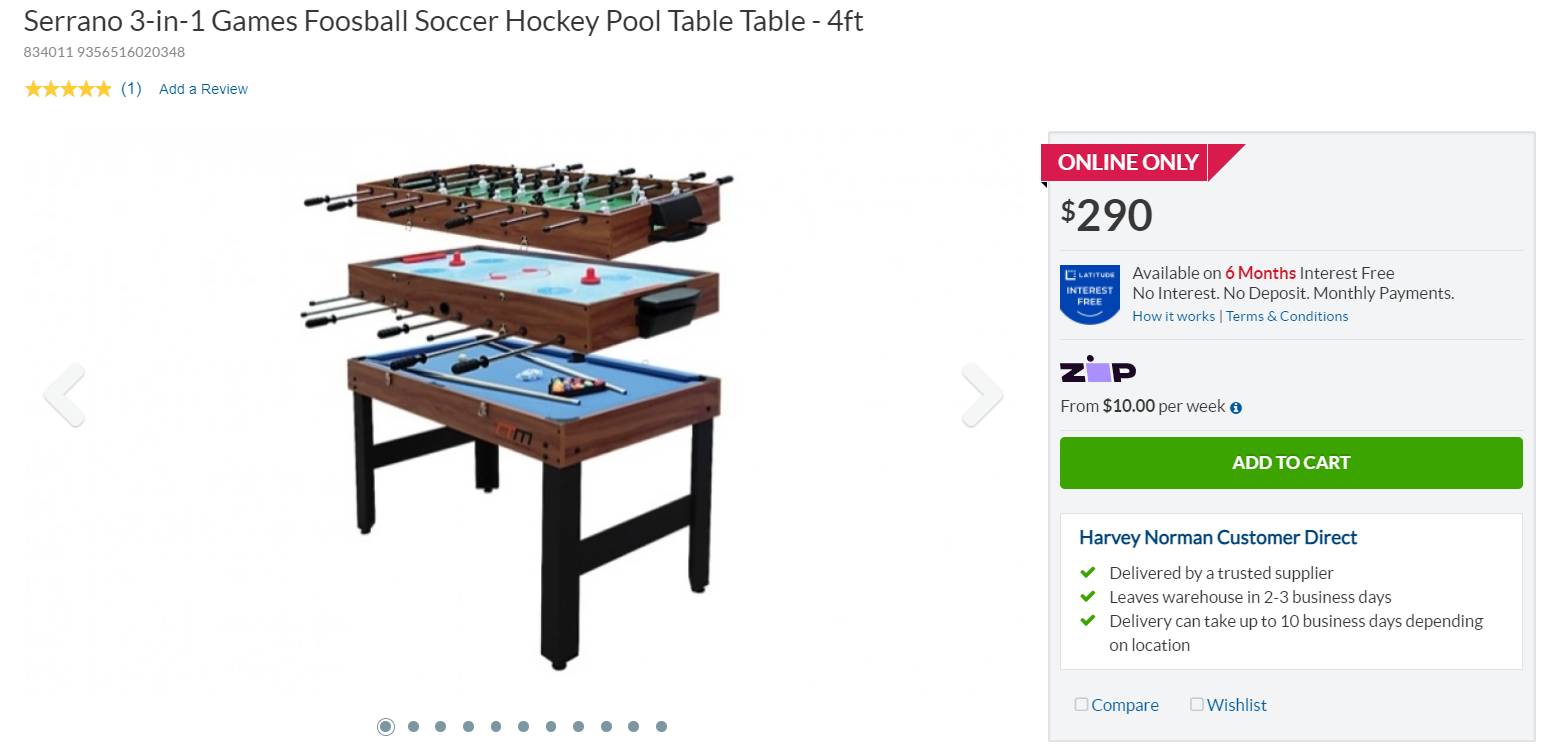 Proposed Action/s I, Kaitlyn Seymour move that: The SRC provide $330.17 for the purchase and delivery of a multi-purpose games table for implementation in The Hub at Parramatta South; The Parramatta South Campus Representative will be responsible for organising the assembly of this table (as well as the existing foosball table in the SRC room) in a safe manner; and The Parramatta South Campus Representative will be responsible for creating and implementing signage in The Hub advising students of how to correctly and safely use this equipment. Issue Pantry Items for Parramatta South Date 30/06/2023 Mover Kaitlyn Seymour Seconder Romonda Eid Context Student cohort impacted – all students attending or visiting Parramatta South Campus Budget - $1,800 TOTAL = approx. $300 per month for remainder of 2023 (July to December) $279 per month to be spent on a mix of various non-perishable dry-stock items for student usage, such as: Instant Cup Noodles - $1.25-$2 each Packet or can meals – i.e. microwavable ravioli, curry, soup, rice - $2.50-$5 each Muesli or fruit bars – approx range $0.40-$1 per unit Up& Go liquid breakfast – approx $1.31 per unit Quick Cup Porridge – approx $2.50 each Tea bags – approx $10 (per 100) Coffee sachets – approx $0.42 per unit Hot Chocolate sachets – approx $0.40 per unit $21 per month to be used towards items incidental to food consumption including: Wooden forks - $4.50 (pack of 50) Wooden spoons - $4.50 (pack of 50) Paper coffee cups - $12 (per 120) The aim is to initially purchase a variety of these products and use trial and error to determine what is most popular amongst students to inform purchasing in subsequent months.  Proposed Action/s I, Kaitlyn Seymour move that: The SRC allocate $1,800 to the Parramatta South Campus Representative for the purchase of the above-listed pantry items for the remaining months of 2023, to be made available for student consumption; The Parramatta South Campus Representative shall hold the responsibility for purchasing items and analysing stock levels to inform purchasing in subsequent months; The Parramatta South Campus Representative shall use their best efforts to shop based on sale prices to maximise the amount of food able to be provided per month; and The Parramatta South Campus Representative shall use their best efforts to cater to a variety of dietary requirements in purchasing these items. Issue The Free Student Breakfast provided by the University is only available on Tuesday, Wednesday and Friday during the semester. This motion seeks to allow the Parramatta South Campus Representative to hold a one-off breakfast/morning tea event on a Monday to provide students with a free meal as they settle into the Spring semester. This will be a good opportunity to meet new students and gauge the popularity and potential for extending the free student breakfast into other days. Date 30/06/2023 Mover Kaitlyn Seymour Seconder Jelly van Doorn Context Student cohort impacted – all students attending Parramatta South campus Budget - $114.10 To be spent on the following items, or similar: 32 x Mini Muffins = $18.80 24 x Mini Pain Au Chocolat = $12 24 x Vegemite Scrolls = $12 48 x Cinnamon Donuts = $14 16 x Fruit Salad Cups = $8.80 1 x 3L Orange Juice = $4.20 1 x 2L Breakfast Juice = $4.90 52 Coffee Sachets = $22 120 Paper Cups = $11 2 Pack Serviettes = $1.90 50 Wooden Spoons = $4.50 TOTAL = $114.10 Proposed Action/s I, Kaitlyn Seymour, move that: The SRC allocate $114.10 for the Parramatta South Campus Representative to purchase the above-listed items for the purpose of hosting a free breakfast/morning tea event on a Monday during the Spring semester. Issue This proposed event, in collaboration with the Western Sydney Law Students’ Association will involve food and a law-specific movie but is open and welcoming to students from all schools/disciplines. The aim is to provide students with a free, and more casual social event to add to the calendar, given that most of the law school events throughout the year are ticketed and involve a direct cost to students. This will also be a good way for students to connect and network with each other, and unwind from the busy semester. Date 30/06/2023 Mover Kaitlyn Seymour Seconder Romonda EidContext Student cohort impacted – all cohorts, but specifically, students of WSU School of Law Budget (if relevant) - $200.00  To be spent on catering from Dominos, on the following items (or similar): 10 x Value Range Pizzas ($7 each) = $70 3 x Gluten Free Pizzas ($9.99 each) = $29.97 3 x Vegan Margherita Pizzas ($9.99 each) = $29.97 4 x Garlic Bread ($4.80 each) = $19.20 2 x Vegan Garlic Bread ($8.99 each) = $17.98 4 x 1.25L drinks ($5.95 each) = $23.80 60 paper cups = $5.50 TOTAL = $196.42  TOTAL REQUESTED = $200.00 (to account for any unexpected costs – unused funds will be returned to SRC budget) Proposed Action/s I, Kaitlyn Seymour move that: The SRC allocate $200.00 to the Parramatta South Campus Representative to fund the above-listed catering items for a free movie night for students, in collaboration with the Western Sydney Law Students Association. Issue Pantry Items for Hawkesbury Campus Date 30/06/2023 Mover Jelly Van Doorn Seconder Kaitlyn Seymour Context Student cohort impacted – all students attending or visiting Hawkesbury Campus Budget - $1,200 TOTAL = approx. $200 per month for remainder of 2023 (July to December) $169 per month to be spent on a mix of various non-perishable dry-stock items for student usage, such as: Instant Noodles - $.80-$1.90 each Packet or can meals – i.e. microwaveable soup, rice - $1 -$2.50 each Muesli or fruit bars – approx range $0.40-$1 per unit Quick Cup Porridge – approx $2.50 each Tea bags – approx $6 (per 200) Coffee sachets – approx $0.40 per unit Hot Chocolate sachets – approx $0.40 per unit $31 per month to be used towards items incidental to food consumption including: Wooden forks - $4.50 (pack of 50) Wooden spoons - $4.50 (pack of 50) Paper coffee cups - $12 (pack of 60) Sugarcane bowls - $10 (pack of 50) The aim is to initially purchase a variety of these products and use trial and error to determine what is most popular amongst students to inform purchasing in subsequent months.  Proposed Action/s I, Jelly Van Doorn move that: The SRC allocate $1,200 to the Hawkesbury Campus Representative for the purchase of the above-listed pantry items for the remaining months of 2023, to be made available for student consumption; The Hawkesbury Campus Representative shall hold the responsibility for purchasing items and analysing stock levels to inform purchasing in subsequent months; The Hawkesbury Campus Representative shall use their best efforts to shop based on sale prices to maximise the amount of food able to be provided per month; and The Hawkesbury Campus Representative shall use their best efforts to cater to a variety of dietary requirements in purchasing these items.Issue Currently Liverpool Campus has a small number of social events throughout the year and a small amount of students who “hang around” after classes. A monthly event where students are brought together over a small pool competition will improve student morale and increase social activities. This event should also encourage students to attend campus outside of class hours, and will help with the “Pillar 3 Stage – Re-activate your Campus” stages. Bringing more students on campus and keeping students together and happy. Date 20/06/2023 Mover Romonda Eid Seconder Jelly Van Doom  Context Student cohort impacted:  Liverpool, Hawkesbury and other potential Campus Students Budget: $240 for Pool Competition prizes + $100 for the OVERALL winner of all heats. ($340x however many Campuses will join the competition) $40 for first place prizes $20 for second place prizes The prizes will be awarded to students as Prezzee gift cards to use. Four competitions per semester If a competition does not occur for any reason the budget will return to the SRC funding pool Students compete against each other competetive Pool player from their own Campus FIRST, before any further competitions are carried over to “Finals” where there is a possibility of competing against a different Campus member. Proposed Action/s I, Romonda Eid move that: The SRC approve the budget request of $240 to facilitate a monthly Pool Competition on Liverpool Campus with prizes for students.  I propose that other Representatives, who have access and the means to a functining Pool table, engage with their Campus and if able to contribute to the competition by promoting their own Pool competion, organise their own monthly Pool competition, promoting, planning anf running it all on your own accord. You will need to submit your own even request if need be also. 